Перша допомога при отруєнніЯк токсичні речовини потрапляють в організм:шлунково-кишковий тракт: під час їжі або при контакті отруйних речовин зі слизовою оболонкою рота: ліки, припікаючі речовини, мийні засоби, пестициди, гриби, рослини та інші хімічні речовини;дихальні шляхи: вдихання отруйних газів, парів та аерозолів: чадний газ, окис азоту, пари хлору, аміаку, клею, барвників, органічних розчинників, тощо;шкіра та слизові оболонки: потрапляння на шкіру та в очі отруйних речовин у вигляді рідини, аерозолю: розчинники, пестициди, тощо;ін’єкції: укуси комах, тварин або змій, ін’єкційне введення ліків або наркотичних речовин.Ознаки гострого отруєння:відчуття «піску» або різь в очах, світлобоязнь;опіки на губах, язиці або шкірі;біль у роті, горлі, грудях або животі, яка посилюється при ковтанні та диханні;підвищене слиновиділення, нудота, блювота зі специфічним запахом, залишками отруйних речовин, кров’ю;порушення дихання: задуха, гучне дихання, зміна тембру голосу, кашель;пітливість, діарея,незвичайна поведінка постраждалого: збудження, марення тощо;м’язові посмикування, судоми, втрата свідомості;бліда, малинова або синюшна шкіра.Правил надання домедичної допомоги необхідно:Переконатися у відсутності небезпеки.При огляді місця події звернути увагу на ознаки, які можуть свідчити про гостре отруєння: неприємний різкий запах, полум’я, дим, відкриті чи перекинуті ємності, ємності з-під ліків та алкогольних напоїв, відкрита аптечка, використані шприци, тощо.Провести огляд постраждалого, визначити наявність свідомості та дихання. 
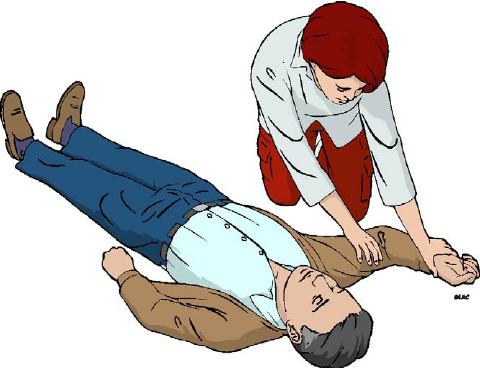 Уточнити, що саме та в якій кількості приймав постраждалий.Викликати бригаду екстреної (швидкої) медичної допомоги. 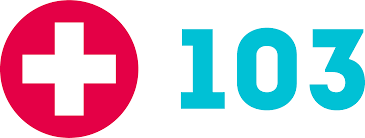 Якщо постраждалий без свідомості, але дихає, перевести його в стабільне положення та наглядати до приїзду медичної допомоги;Якщо постраждалий  в свідомості та відомо, що отрута була прийнята через рот, промити шлунок: дорослому випити 500-700 мл (2-3 стакани) чистої, холодної (18°С) води та викликати блювоту; повторювати, поки вода не стане чистою. При отруєнні припікаючими речовинами (наприклад, бензином) та порушенні або відсутності свідомості забороняється викликати блювоту у постраждалого.Дати ентеросорбент (наприклад, до 50 грам активованого вугілля) та проносне (дорослим – 50 мл вазелінового масла). 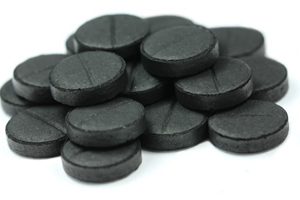 При потраплянні отруйної речовини в очі або на шкіру промити уражену ділянку великою кількістю чистої, холодної води. 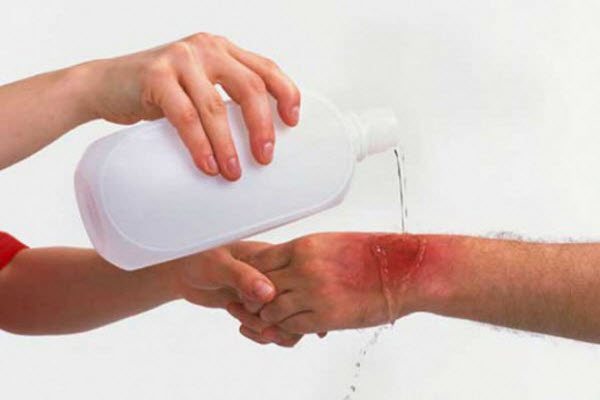 Якщо є хімічні опіки, накласти стерильну пов’язку на місце опіку. 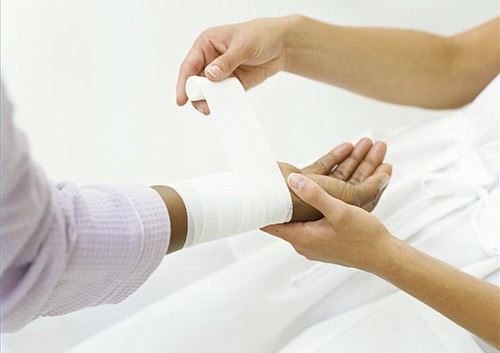 Якщо дихання немає, розпочати серцево-легеневу реанімацію:виконати 30 натискань на грудну клітку глибиною не менше 5 см (не більше 6 см), з частотою 100 натискань (не більше 120) за хвилину;виконати 2 вдихи з використанням маски-клапану, дихальної маски, тощо. При відсутності захисних засобів можна не виконувати штучне дихання, а проводити тільки натискання на грудну клітку. Виконання двох вдихів повинно тривати не більше 5 секунд;поперемінно повторювати попередні два пункти до приїзду швидкої. Важливо змінювати особу, що проводить натиснення на грудну клітку, кожні 2 хвилини. 
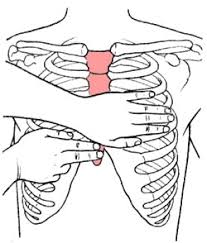 